自費治療のご案内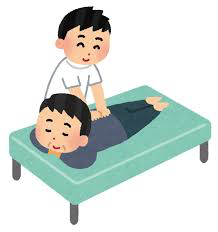 日時3月26/28/30/3112時30分〜15時までの間 ※各日最大２名様まで。料金５０分　４５００円 是非ご利用いただければと思います。興味を持たれましたら、受付もしくは今居まで。担当 今居